Приложение №_____Схема ограждения филиала «Аэропорт Никольское»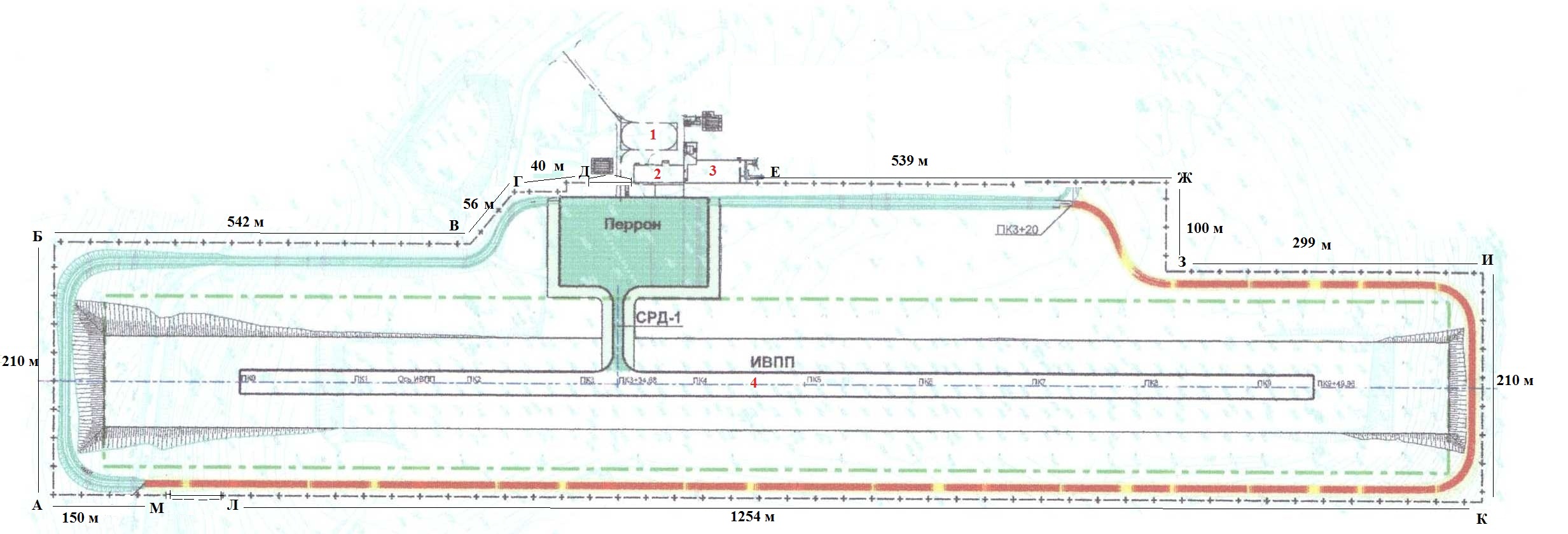 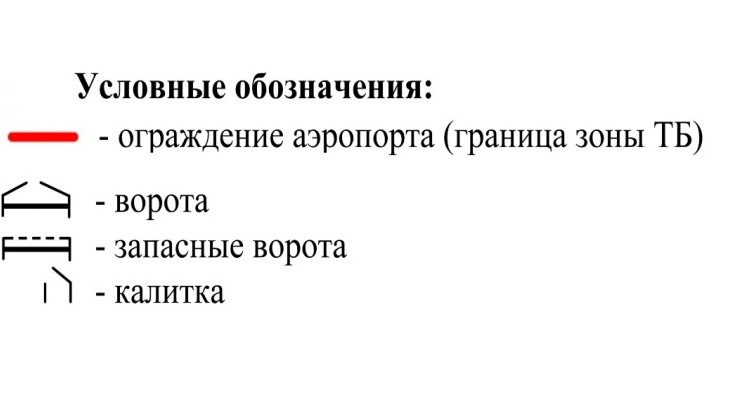 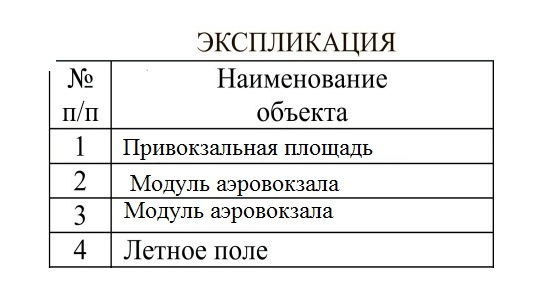 